ZDRAVÝ ŽIVOTNÍ STYL Zakroužkuj skupinu činností, v níž všechny aktivity považuješ za součást zdravého životního stylu. U ostatních skupin navrhni změny, které by podporovaly zlepšení zdravotního stavu. Sestav a napiš čtyři zásady zdravého životního stylu. _____________________________________________________________ _____________________________________________________________ _____________________________________________________________ _____________________________________________________________ Které látky má obsahovat vyvážená strava? Obrázky ti napoví. 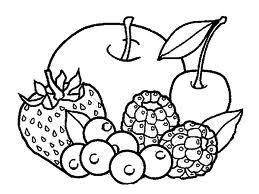 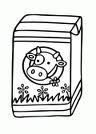 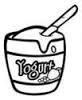 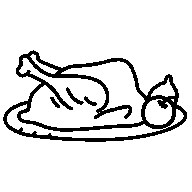 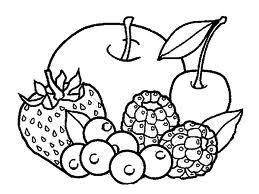 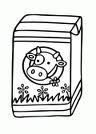 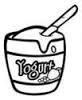 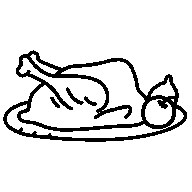 STRES Označ, jaké tělesné projevy může představovat stres. zrychlený tep                    dobrá nálada pocení sucho v ústech vyrovnanost soustředěnost klidný spánek bolesti hlavy nespavost únava 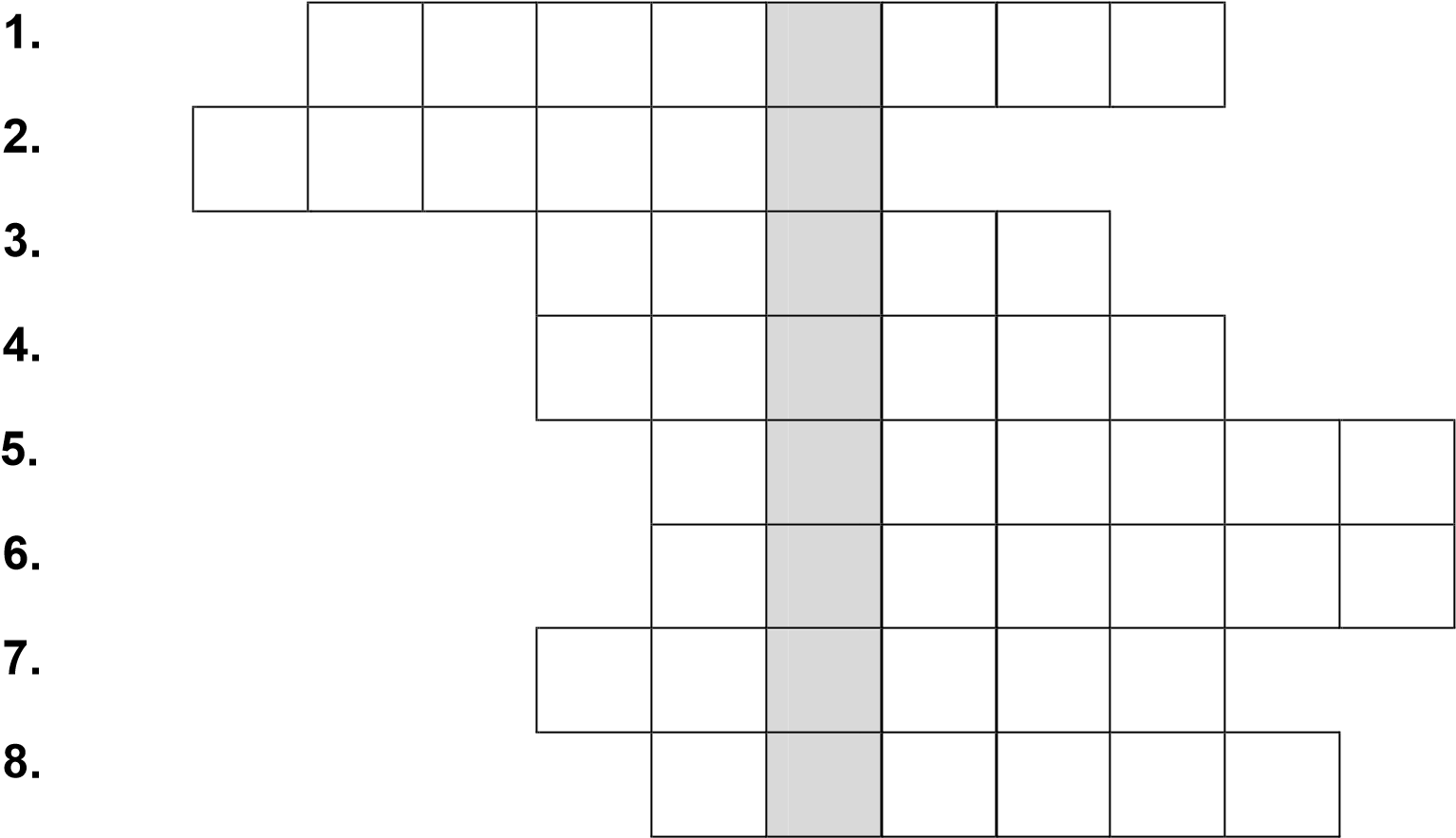 Slouží k měření teploty Lékař Umělé dýchání a masáž ____________ Nakažlivá nemoc Čeho se děti u lékaře bojí Prášky Předpis na léky Pomocnice lékaře Tajenka ukrývá pracoviště lékaře. ________________________________________ Co kdo léčí? Oční lékař                                                      běžné nemoci dospělých Chirurg                                                           zuby Stomatolog                                                     problémy uší, nosu, krku Gynekolog                                                      ženské problémy Praktický lékař                                                běžné nemoci u dětí Dětský lékař                                                    zlomeniny ORL lékař                                                vady zraku Vylušti a k obrázkům přiřaď názvy odborných ordinací. 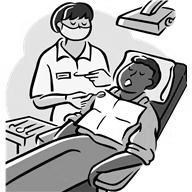 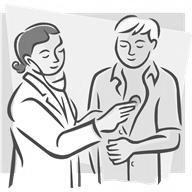 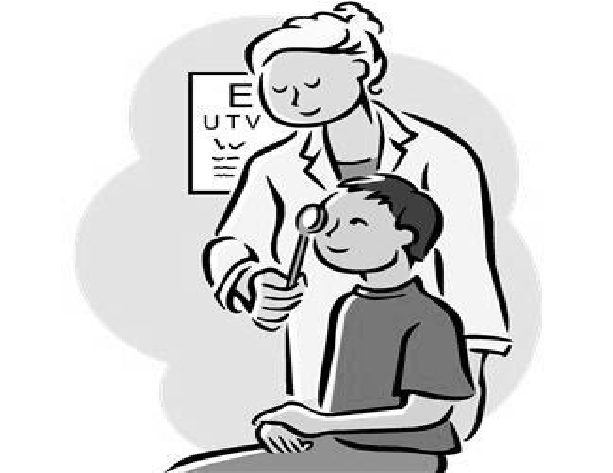 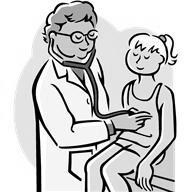 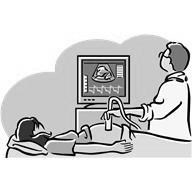 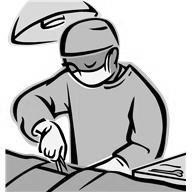 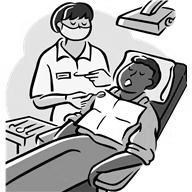 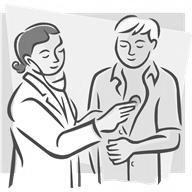 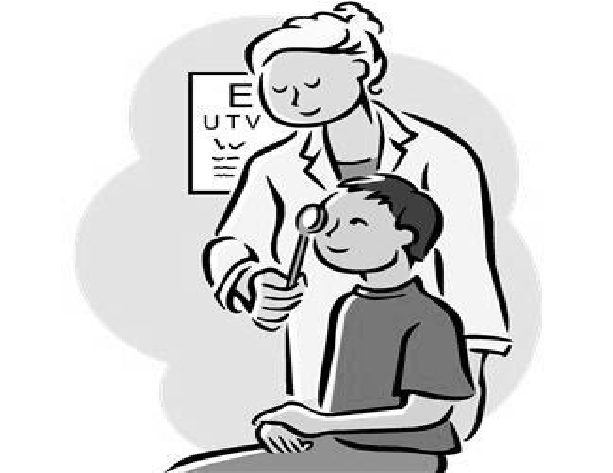 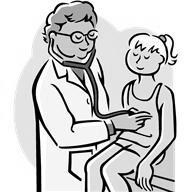 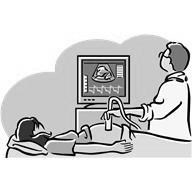 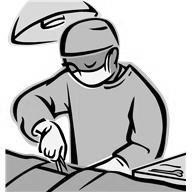 Zakroužkuj, jak se nazývá lékař, který léčí srdce? a) oftalmolog             b) urolog              c) kardiolog                d) gynekolog      Rozhodni se, která onemocnění je nutné léčit v nemocnici, a která stačí ošetřit na zdravotním středisku.  ZNEUŽÍVÁNÍ NÁVYKOVÝCH LÁTEK Kouření tabáku se stalo pro mnoho lidí běžnou součástí života. Výrobky tabákového průmyslu se prodávají ve specializovaných prodejnách, v supermarketech, restauracích i v každé samoobsluze s potravinami. Lidé kouří, ačkoli jsou většinou vědomi, že kouření způsobuje vznik závažných onemocnění. Zamysli se nad tím, proč lidé kouří. Tyto důvody zapiš do prvního sloupce tabulky. Potom se vrať k jednotlivým důvodům a navrhni, jakým jiným způsobem by mohli na situaci reagovat, aniž by ohrožovali své zdraví kouřením. ZNEUŽÍVÁNÍ NÁVYKOVÝCH LÁTEK Doplň následující věty podle tvého mínění: Myslím si, že drogy jsou…………………………………………………………………. Když slyším o mladých lidech, kteří berou drogy tak…………………………………. Když vím o kamarádech, kteří berou drogy tak……………………………………….. Člověk (lidé) může mít pokušení brát drogy, když…………………………………….Bral bych drogy, kdybych………………………………………………………………... Kdyby mi byla nabídnuta droga, tak……………………………………………………. Kdyby mému nejlepšímu kamarádovi byla nabídnuta droga, tak…………………… Rodiče dětí, kteří berou drogy, by měli………………………………………………… CIVILIZAČNÍ CHOROBY Civilizační choroby tvoří poměrně velkou skupinu onemocnění. Rozhodni, které z následujících nemocí patří do této skupiny a které ne. Civilizační choroby vybarvi červenou barvou, ostatní vybarvi žlutou barvou. Do které skupiny chorob patří všechny, které jsi vybarvil/a žlutě? ________________ Jaké jsou možnosti přenosu těchto chorob? ________________________________ Napiš, které faktory se podílí na vzniku civilizačních chorob. ___________________ ___________________________________________________________________ Vysvětli, co znamená prevence. _________________________________________ ___________________________________________________________________ DĚTSTVÍ  Urči jednotlivá období: (novorozenec, mladší školní věk, batole, kojenec, starší školní věk) 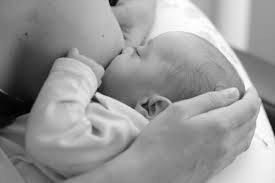 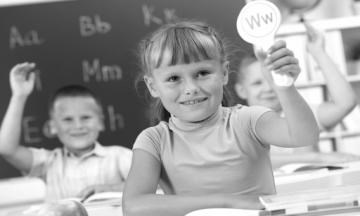 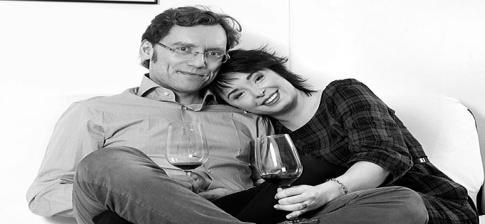 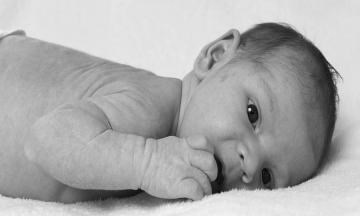 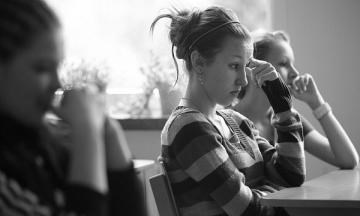 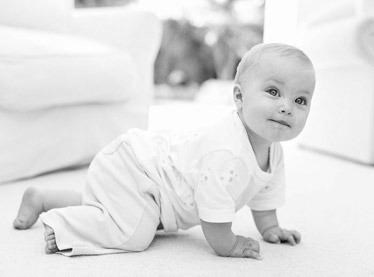 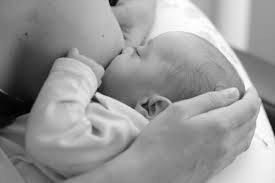 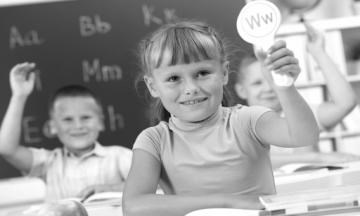 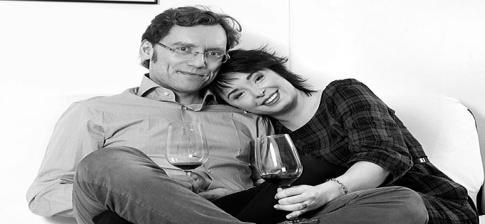 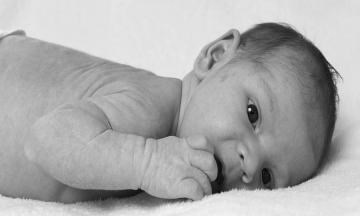 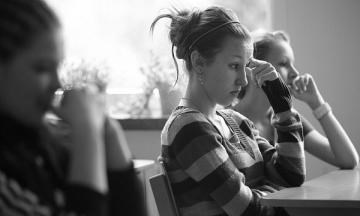 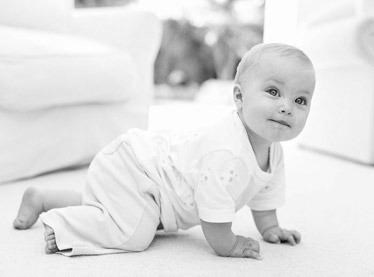 Označ věci potřebné pro batole: 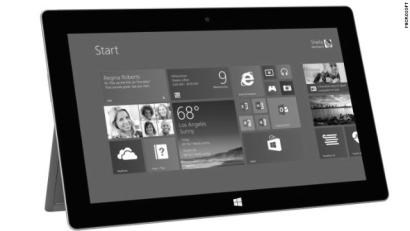 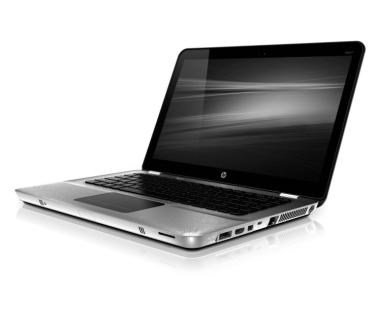 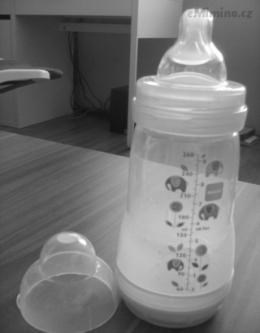 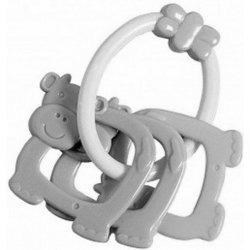 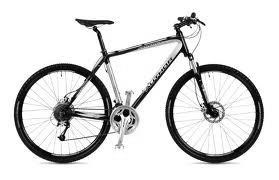 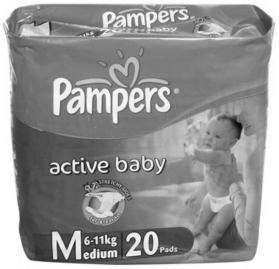 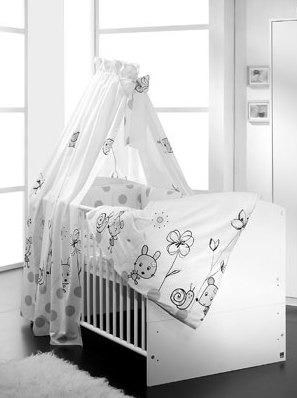 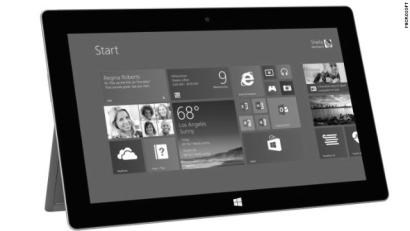 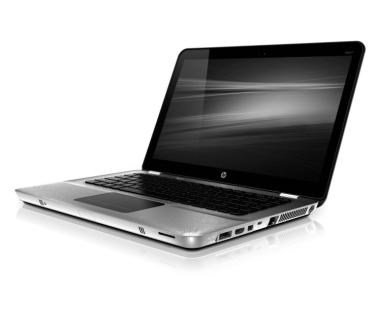 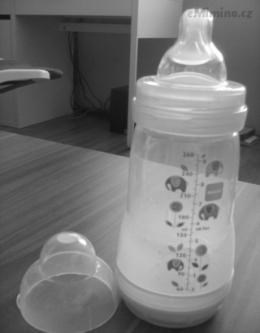 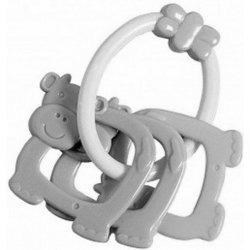 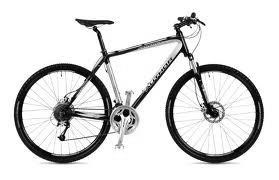 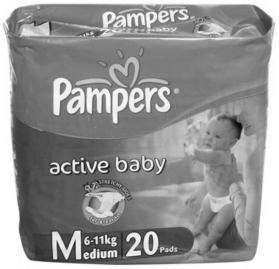 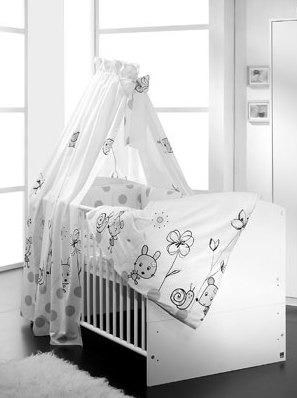 PUBERTA – DOSPÍVÁNÍ Jak se nazývá období největších tělesných i psychických změn? ____________________________________________________ Doplň věty. V pubertě dozrávají ______________________ orgány. Objevuje se ___________________ v podpaží a na zevních pohlavních orgánech. Chlapcům rostou ________________. U dívek se dostaví první ______________________ a u chlapců  ___________________. Nápověda (ochlupení, menstruace, poluce, pohlavní, vousy) Obrázek, který představuje období puberty, dej do kroužku. Pojmenuj ostatní etapy života. 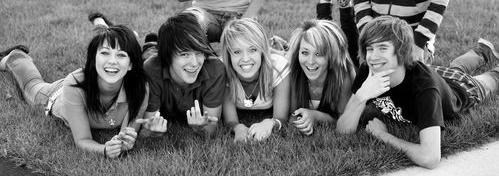 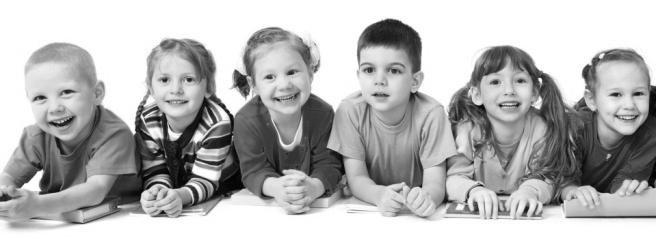 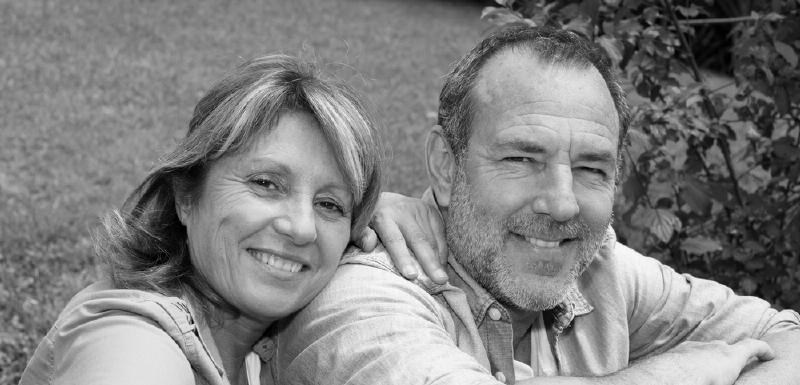 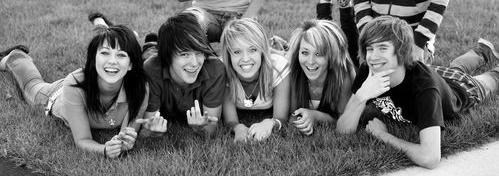 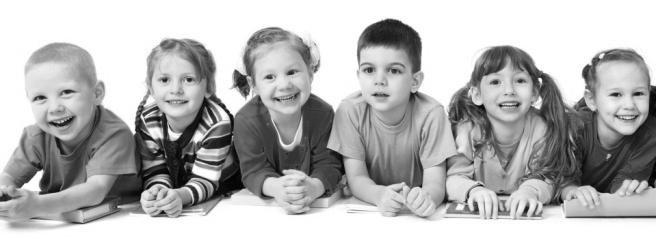 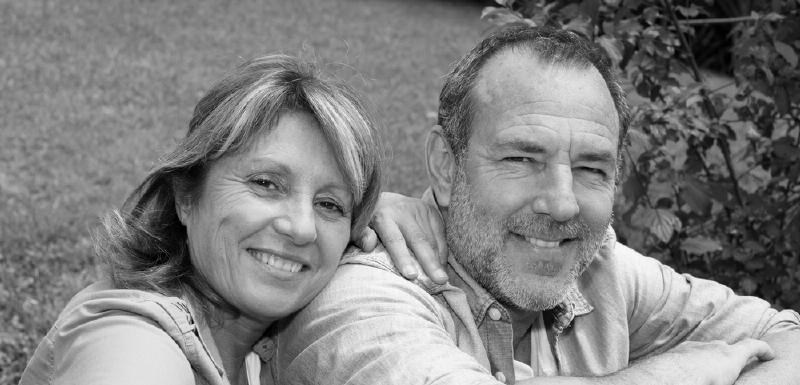 ANTIKONCEPCE  Doplň: K čemu slouží antikoncepce? _________________________________________ Kdo předepisuje antikoncepci? ________________________________________ Které pohlavní choroby se přenáší pohlavním stykem? _____________________ ___________________________________________________________________ Pod obrázek napiš název antikoncepce:   (kondom, hormonální náplast, nitroděložní tělísko, podkožní tyčinka) 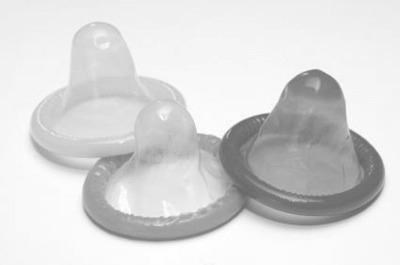 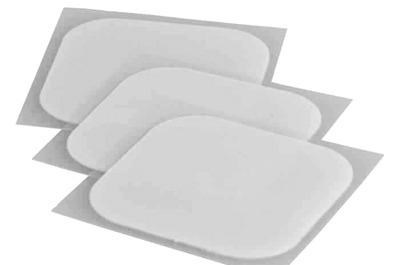 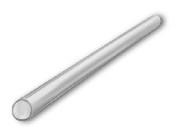 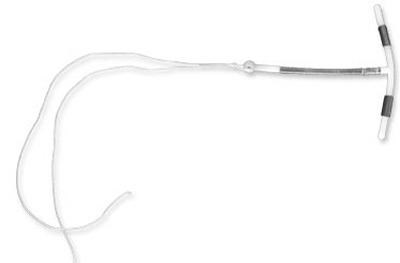 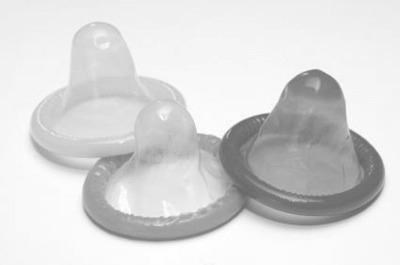 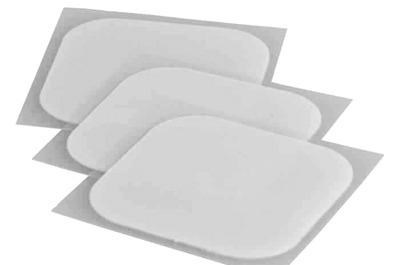 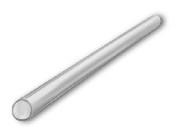 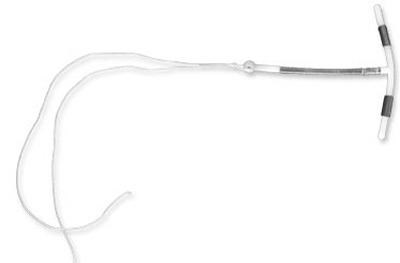 _________________  ________________  _______________  ________________ Vyhledej na internetu zkratku AIDS a vysvětli, co znamenají jednotlivá písmena. POHLAVNÍ NEMOCI Do skupiny pohlavních chorob patří všechna onemocnění, která jsou téměř vždy přenášena pohlavním stykem.  Rozlušti přesmyčky a doplň je do textu na linky. Podtržená písmena jsou vždy na začátku slova. Dozvíš se více informací o nejznámějších pohlavních chorobách. V A K A P A ____________________ je nejrozšířenější pohlavní onemocnění. Neléčená způsobuje hnisavé záněty a může vést k  P O L E D N I N O S T________________. Je nutné  Č I L É T ____________________ vždy oba sexuální partnery. Y F I S I S ____________________ je nejnebezpečnější pohlavní choroba, neboť její následky mohou být  M L É T E S R N _______________________. Probíhá ve třech stádiích a je vyléčitelná pouze v prvních z nich. Léčí se  I T O B I A N K I T Y _____________________.  Nejzávažnější pohlavně přenosná choroba je D I A S___________________, Proč je nejzávažnější? Napiš vše, co všechno víš o tomto onemocnění: ______________________________________________________________________________________________________________________________________ ___________________________________________________________________ Zopakuj si proto základní způsoby ochrany před přenosem pohlavních chorob: _____________________________ _____________________________ _____________________________ _____________________________ ÚRAZY PRVNÍ POMOC Drobná poranění, se kterými se můžeme setkat v době školního vyučování, školních výletů, exkurzí a o prázdninách, bychom měli umět ošetřit. Popiš, co uděláš, zraní-li se ti kamarád. Druh a rozsah poranění pro popis si zvol sám (sama). 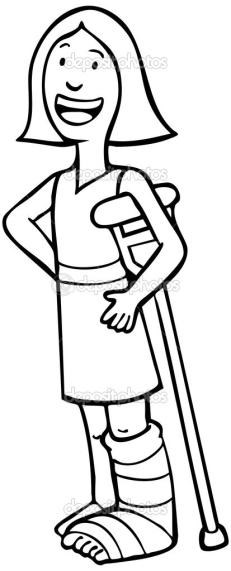 _____________________________________________________ _____________________________________________________ _____________________________________________________ Napiš, kam se dovoláš z těchto čísel: 150…………………………………………………………. 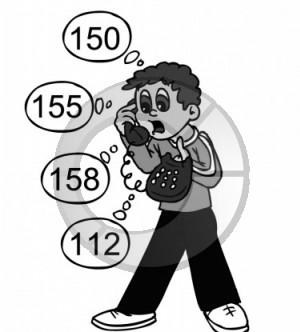 155…………………………………………………………. 158…………………………………………………………. 156………………………………………………………… 112………………………………………………………… Přiřaď ke zranění pomůcky, které potřebujeme k jeho ošetření: Puchýř                                                                pinzeta Tříska                                                                 dezinfekce Bodnutí včelou                                                   náplast    Říznutí                                                               chladivý gel Odřenina                                                            kartáček      PRVNÍ POMOC Odpověz na otázky ANO / NE Když uvidím zraněného člověka, rychle uteču. Když uvidím na ulici člověka, který nedýchá, rychle přivolám pomoc. Když se někdo topí, skočím pro něj, i když neumím plavat. Telefonní číslo na lékařskou pomoc je 155. Do telefonu uvádím, jak se jmenuji, co se stalo a kde se to stalo. Když mi teče krev z nosu, také volám lékaře. Než poskytnu první pomoc, zajistím bezpečnost zraněnému i sobě. Při jízdě na kole nepotřebuji cyklistickou přilbu. Nesluší mi. Pokud raněnému stříká krev z rány, pevně stisknu krvácející místo. a) Pravidelná strava Občasné kouření Pravidelný pitný režim b) Střídání práce a odpočinku Pohybová aktivita 3x v týdnu Zařazení ovoce a zeleniny do jídelníčku c) Pravidelný spánek Pití alkoholických nápojů  Pohybová aktivita ve znečištěném prostředí d) Sportovní činnost 1x v týdnu Dostatek spánku Vyloučení všech živočišných tuků z jídla log – gy – neko  	 _______________________ 	 rur – chi – gie  	 _______________________ ma – lo – sto – gie – to  _______________________ tik - prak  	 	 _______________________ di – atr – pe   	 _______________________ ní – oč – kař – lé  	 _______________________           Lidé kouří, protože         Jakou mají lepší možnost?       a) b) c) d) e) Změny v životě člověka a jejich reflexe 3. Změny v životě člověka a jejich reflexe 3. anglicky Česky A I D S Zdravý způsob života a péče o zdraví     4. 